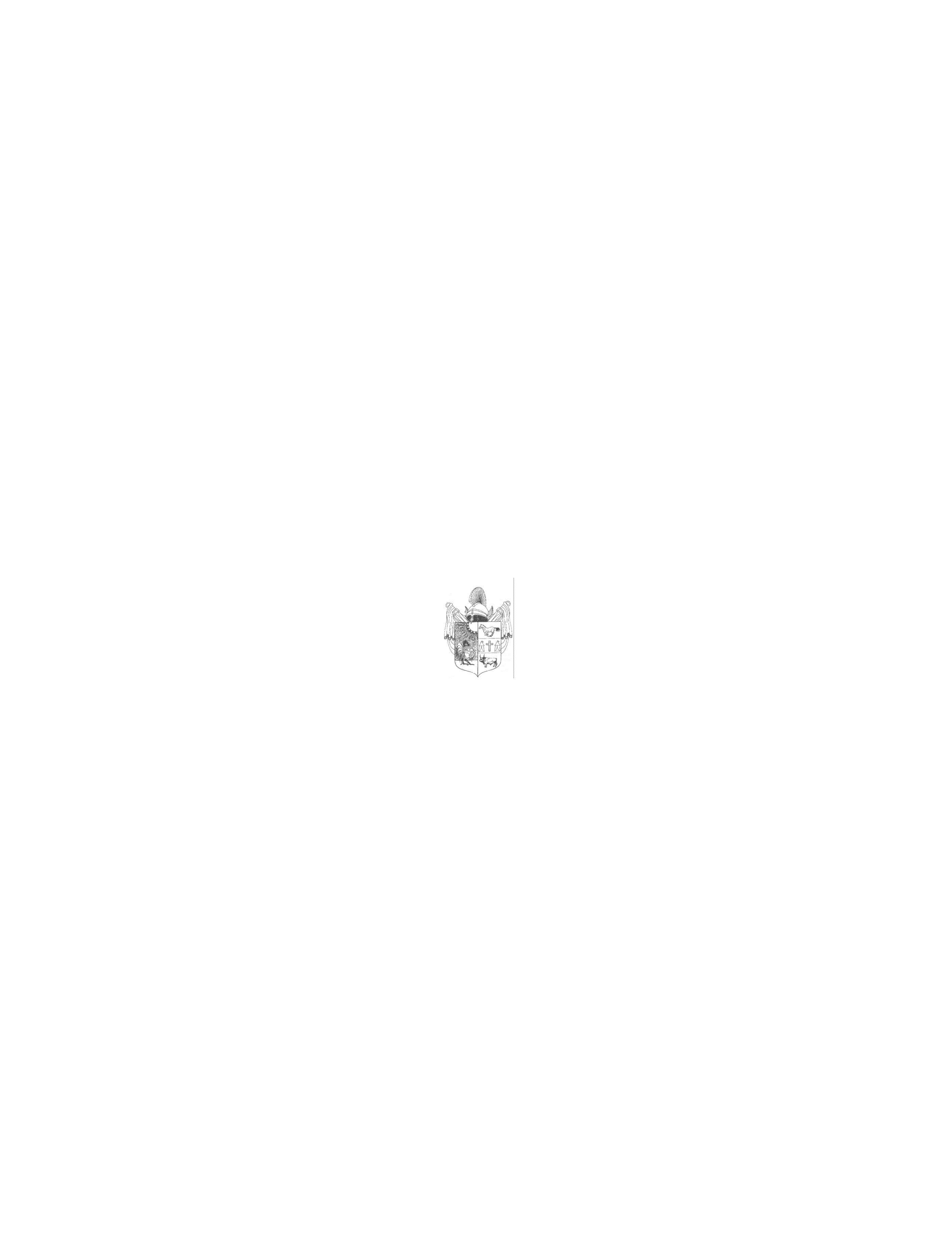 M e g h í v óMagyarország helyi önkormányzatairól szóló 2011. évi CLXXXIX. törvény 44.§- a, valamint Üllés Nagyközségi Önkormányzat  Képviselő-testületének a Képviselőtestület  és Szervei Szervezeti és Működési Szabályzatáról  szóló 11/2016.(VIII.30.) önkormányzati rendeletének 9.§-a alapján a képviselő-testület rendes, soros ülését2017. június 27-én, kedden 17 órára összehívom, az ülésre Önt ezúton tisztelettel meghívom.Az ülés helye: Déryné Kulturális Központ, Multimédia terem  		            (6794 Üllés, Dorozsmai u. 48.)   Napirendek:1.) Beszámoló a lejárt határidejű határozatok végrehajtásáról Előadó: Nagy Attila Gyula polgármester2.) A települési szilárd és folyékony hulladékkezeléssel kapcsolatos helyi közszolgáltatásról szóló 21/2013.(XII.12.)önkormányzati rendelet módosításaElőadó: Nagy Attila Gyula polgármester3.) A szociális rászorultságtól függő pénzbeli és természetbeni ellátásokról szóló 3/2015.(II.25.)önkormányzati rendelet módosítása  Előadó: Nagy Attila Gyula polgármester4.) Az önkormányzat és szervei 2017. évi költségvetéséről és annak végrehajtásáról, a költségvetési gazdálkodás 2017. évi vitelének szabályairól szóló 2/2017.(II.15.)önkormányzati rendelet módosítása     Előadó: Nagy Attila Gyula polgármester	5.) Beszámoló az önkormányzat részvételével működő társulások tevékenységéről a) Homokháti Kistérség Többcélú Társulása Kistérségi Társulás 2016. évi tevékenységeb) Dél-alföldi Térségi Hulladékgazdálkodási Társulás 2016. évi tevékenységec) Forrás-4 Szennyvíz-Közmű Önkormányzati Társulás 2016. évi tevékenységed) Mórahalom és Térsége Ivóvízminőség-javító Önkormányzati Társulás 2016. évi tevékenységee) Homokháti Önkormányzatok Kistérség-fejlesztési Társulás 2016. évi tevékenységeElőadó: Nagy Attila Gyula polgármester, társulások képviselői6.) Beszámoló a kistérségi szociális feladatok ellátásáról  Előadó: Nagy Attila Gyula polgármester7.) Beszámoló a szociális ellátások – a szociális étkeztetés és a tanyagondnoki szolgáltatás 2016. évi ellátásáról     Előadó: Nagy Attila Gyula polgármester8.) Helyi Esélyegyenlőségi Program felülvizsgálata Előadó: Nagy Attila Gyula polgármester 9.) Üllés Nagyközségi Önkormányzat szociális szolgáltatástervezési koncepciójának felülvizsgálata Előadó: Nagy Attila Gyula polgármester 10) Beszámoló a Csigabiga Óvoda és Bölcsőde 2016. évi feladatellátásáról és működéséről Előadó: Nagy Attila Gyula polgármester              Marótiné Hunyadvári Zita Csigabiga Óvoda és Bölcsőde vezetője11.) Beszámoló a Déryné Kulturális Központ 2016. évi intézményi munkájáról    Előadó: Nagy Attila Gyula polgármester                 Meszesné Volkovics Szilvia Déryné Kulturális Központ igazgatója12.) Települési önkormányzatok rendkívüli szociális támogatásának igénylése    Előadó: Nagy Attila Gyula polgármester13.) Újszentiván Községi Önkormányzat Homokháti Önkormányzatok Kistérségfejlesztési Társulásához történő csatlakozása    Előadó: Nagy Attila Gyula polgármester14.) Homokháti Önkormányzatok Kistérségfejlesztési Társulása Társulási Megállapodásának IX. számú módosítása     Előadó: Nagy Attila Gyula polgármester15.) A KEOP-1.3.0/09-11-2011-0021 és KEHOP-2.1.4-15-2016-00001 számú Mórahalom és Térsége Ivóvízminőség-javító Program keretében létrejött víziközmű vagyon térítésmentes vagyonátadása    Előadó: Nagy Attila Gyula polgármester16.) Aktuális kérdésekZÁRT ÜLÉS 17.) Étkezési térítési díjhátralékok Előadó: Dr. Borbás Zsuzsanna jegyző18.) Lakáscélú támogatás elbírálása      Előadó: Nagy Attila Gyula polgármesterTanácskozási joggal meghívottak: Dr. Borbás Zsuzsanna jegyző, Dr. Szántó Mária a Mórahalmi Járási Hivatal vezetője, Marótiné Hunyadvári Zita Csigabiga Óvoda és Bölcsőde vezetője, Bokor Józsefné bölcsődevezető, Fodorné Bodrogi Judit Önkormányzati Konyha vezetője, Meszesné, Volkovics Szilvia a Déryné Kulturális Központ igazgatója, Móczár Gabriella Szociális Központ tagintézmény-vezető, Sárközi Emília iskolaigazgató, Czékus Péter Technikai Csoport vezetője, Homokháti Kistérség Többcélú Társulása Kistérségi Társulás, Dél-alföldi Térségi Hulladékgazdálkodási Társulás , Forrás-4 Szennyvíz-Közmű Önkormányzati Társulás, Mórahalom és Térsége Ivóvízminőség-javító Önkormányzati Társulás, Homokháti Önkormányzatok Kistérség-fejlesztési Társulás képviselői; Csótiné Ördög Edit a Homokháti Szociális Központ intézményvezetője, Farkasné Lippai Ágota ISZEK Támogató Szolgálat intézményvezető,    Ü l l é s, 2017. június 20. Nagy Attila Gyula polgármester